__________________________________________________________________________DECLARAÇÃO DE EMBARCADO ___________________________________________________________________________DECLARO que embarquei no(s) voo(s), cuja(s) descrição(ões) segue(m) abaixo, na intenção de complementar as informações necessárias ao ressarcimento, através do Auxílio-Encargos Gerais de Gabinete. IDA	Companhia Aérea: ___________________		Voo nº: _______________________	 	Data do voo: ____ / _____ / _______	 	Horário: _______________________	 	Origem: _______________________    		Destino: _______________________	 	Número do Bilhete / Ticket: __________________________		 		Número da Reserva / Localizador: ____________________VOLTA	Companhia Aérea: ___________________		Voo nº: _______________________	 	Data do voo: ____ / _____ / _______	 	Horário: _______________________	 	Origem: _______________________    		Destino: _______________________	 	Número do Bilhete / Ticket: __________________________		 		Número da Reserva / Localizador: ____________________Por esta ser a expressão da verdade, sob as penas da lei, firmo a presente declaração, para que surta seus efeitos.São Paulo, _______ de ________________ de __________________________________________(nome e assinatura do Deputado(a))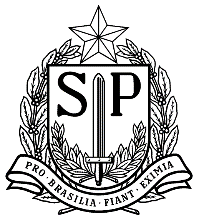 ASSEMBLEIA LEGISLATIVA DO ESTADO DE SÃO PAULO PALÁCIO 9 DE JULHO